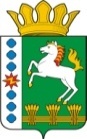 КОНТРОЛЬНО-СЧЕТНЫЙ ОРГАН ШАРЫПОВСКОГО РАЙОНАКрасноярского краяЗаключениена проект Решения Новоалтатского сельского Совета депутатов «О внесении изменений и дополнений в Решение Новоалтатского сельского Совета депутатов от 16.12.2019 № 37-р «О бюджете поселения на 2020 год и плановый период 2021-2022 годов» (в ред. от 23.03.2020 № 4/2-р, от 24.04.2020 № 6/1р, 28.05.2020 № 8/1р)20 августа 2020 год 				     	                           № 82Настоящее экспертное заключение подготовлено Контрольно – счетным органом Шарыповского района на основании ст. 157 Бюджетного  кодекса Российской Федерации, ст. 9 Федерального закона от 07.02.2011 № 6-ФЗ «Об общих принципах организации и деятельности контрольно – счетных органов субъектов Российской Федерации и муниципальных образований», ст. 5 Решения Шарыповского районного Совета депутатов от 20.09.2012 № 31/289р «О внесении изменений и дополнений в Решение Шарыповского районного Совета депутатов от 21.06.2012 № 28/272р «О создании Контрольно – счетного органа Шарыповского района» (в ред. от 20.03.2014 № 46/536р, от 25.09.2014 № 51/573р, от 26.02.2015 № 56/671р, от 09.11.2020 № 19/197р) и в соответствии со стандартом организации деятельности Контрольно – счетного органа Шарыповского района СОД 2 «Организация, проведение и оформление результатов финансово – экономической экспертизы проектов Решений Шарыповского районного Совета депутатов и нормативно – правовых актов по бюджетно – финансовым вопросам и вопросам использования муниципального имущества и проектов муниципальных программ» утвержденного приказом Контрольно – счетного органа Шарыповского района от 16.12.2013 № 29, пункта 1.2.3 Соглашения от 01.01.2015 «О передаче Контрольно-счетному органу Шарыповского района полномочий Контрольно-счетного органа Новоалтатского сельсовета по осуществлению внешнего муниципального финансового контроля».Представленный на экспертизу проект Решения Новоалтатского сельского Совета депутатов «О внесении изменений и дополнений в Решение Новоалтатского сельского Совета депутатов от 16.12.2019 № 37-р «О бюджете поселения на 2020 год и плановый период 2021-2022 годов» (в ред. от 23.03.2020 № 4/2-р, от 24.04.2020 № 6/1р, от 28.05.2020 № 8/1р) направлен в Контрольно-счетный орган Шарыповского района 17 августа 2020 года. Разработчиком данного проекта Решения является администрация Новоалтатского сельсовета.Мероприятие проведено 19-20 августа  2020 года.В ходе подготовки заключения Контрольно – счетным органом Шарыповского района были проанализированы следующие материалы:- проект Решения Новоалтатского сельского Совета депутатов «О внесении изменений и дополнений в Решение Новоалтатского сельского Совета депутатов от 16.12.2019 № 37-р «О бюджете поселения на 2020 год и плановый период 2021-2022 годов»; -  решение Новоалтатского сельского Совета депутатов от 16.12.2019 № 37-р «О бюджете поселения на 2020 год и плановый период 2021-2022 годов» (в ред. от 23.03.2020 № 4/2-р, от 24.04.2020 № 6/1р, от 28.05.2020 № 8/1р).В соответствии с проектом  Решения Новоалтатского сельского Совета депутатов «О внесении изменений и дополнений в Решение Новоалтатского сельского Совета депутатов от 16.12.2019 № 37-р «О бюджете поселения на 2020 год и плановый период 2021-2022 годов» предлагается внести изменения в следующие статьи:В статью 1 внести следующие изменения:«1.Утвердить основные характеристики  бюджета поселения  на 2020 год:»Таблица 1(руб.)Прогнозируемый общий объем доходов бюджета поселения увеличился в сумме 3 498 498,89 руб. (5,67%).Анализ изменения доходов бюджета поселения за 2020 годТаблица 2(руб.)Налоговые и неналоговые доходы уменьшаются на 419 900,00 или на 15,99%, за счет:- налог на имущество увеличивается на 80 050,00 руб. (5,47%) с учетом фактических поступлений за 7 месяцев 2020 года;- налог на совокупный доход уменьшается на 499 950,00 руб. (99,99%) с учетом информации о фактическом поступлении за 7 месяцев 2020 года.Безвозмездные поступления увеличиваются на 3 918 398,89 руб. или на 6,63%, за счет:- субвенции бюджетам поселений на осуществление первичного воинского учета на территориях, где отсутствуют военные комиссариаты увеличиваются на 23 300,00 руб. (федеральный бюджет);- субвенции бюджетам поселений на выполнение государственных полномочий по созданию и обеспечению деятельности административных комиссий увеличиваются на 700,00 руб. (краевой бюджет);- субсидии бюджетам поселений на частичное финансирование (возмещение) расходов на повышение с 1 июня 2020 года размеров оплаты труда отдельным категориям работников бюджетной сферы увеличиваются на 348 270,00 руб. (краевой бюджет);- субсидии бюджетам поселений на реализацию мероприятий, направленных на повышение безопасности дорожного движения увеличиваются на 93 182,00 руб. (краевой бюджет);- предоставление иных межбюджетных трансфертов бюджетам поселений на содействие развитию налогового потенциала увеличиваются на 726 060,00 руб. (краевой бюджет);- предоставление субсидий бюджетам поселений на обустройство участков улично-дорожной сети вблизи образовательных организаций для обеспечения безопасности дорожного движения за счет средств дорожного фонда увеличиваются на 279 817,89 руб. (краевой бюджет);- предоставление иных межбюджетных трансфертов бюджетам поселений на текущий ремонт сетей теплоснабжения по ул. Школьная у ТК-1, водоснабжения к жилому дому по ул. Советская, 16-2 в с. Новоалтатка увеличиваются на 62 555,00 руб. (районный бюджет);- предоставление иных межбюджетных трансфертов бюджетам поселений на текущий ремонт сетей теплоснабжения к жилым домам по ул. Советская, №4, №6, №9, №16, №22; ул. Кольцевая, №5; ул. Тупиковая, №5; ул. Школьная (трасса) и водоснабжения по ул. Советская, №38; ул. Западная, ВК-10 в с. Новоалтатка увеличиваются на 268 695,00 руб. (районный бюджет);- предоставление иных межбюджетных трансфертов бюджетам поселений на текущий ремонт сетей теплоснабжения от котельной до ТК-1 по ул. Школьная в                                   с. Новоалтатка увеличиваются на 1 669 165,00 руб. (районный бюджет);- предоставление иных межбюджетных трансфертов бюджетам поселений на текущий ремонт сетей водоснабжения к жилому дому по ул. Советская № 6, сетей теплоснабжения по ул. Восточная № 7 и замена отсечных кранов у жилых домов № 1, № 2, № 3, № 7, № 11 по ул Восточная и по ул. Школьная к домам № 1, № 11, № 13, № 22 в с. Новоалтатка увеличиваются на 144 660,00 руб. (районный бюджет);- предоставление иных межбюджетных трансфертов бюджетам поселений на текущий ремонт сетей водоснабжения от ВК-14 до ВК-15 и к жилому дому № 11 по                     ул. Школьная в с. Новоалтатка увеличиваются на 301 994,00 руб. (районный бюджет).В связи с внесением изменений в бюджетную классификацию доходов перераспределены бюджетные ассигнования с КВД 811 20249999100007150 (прочие межбюджетные трансферты, передаваемые бюджетам сельских поселений из краевого бюджета) на КВД 811 20229999100000150 (прочие субсидии бюджетам сельских поселений) в 2020 году в сумме 49 975 219,00 руб., в том числе:- содержание автомобильных дорог общего пользования местного значения за счет средств дорожного фонда  - 461 645,00 руб.;- капитальный ремонт и ремонт автомобильных дорог общего пользования местного значения за счет средств дорожного фонда – 1 379 801,00 руб.;- региональные выплаты и выплаты, обеспечивающие уровень заработной платы работников бюджетной сферы не ниже размера минимальной заработной платы (минимального размера оплаты труда) – 31 900,00 руб.;- реализация комплексных проектов по благоустройству территорий – 47 994 350,00 руб.;- обеспечение первичных мер пожарной безопасности – 107 523,00 руб.Общий объем расходов бюджета поселения  увеличился в сумме 3 498 498,89 руб. (5,63%). Анализ изменения расходов бюджета поселения за 2020 годТаблица 3(руб.)По подразделу 0102 «Функционирование высшего должностного лица субъекта РФ и органа местного самоуправления» увеличение бюджетных ассигнований в сумме 88 748,20 (11,67%) на частичное финансирование (возмещение) расходов на повышение с 1 июня 2020 года размеров оплаты труда отдельным категориям работников бюджетной сферы в рамках непрограммных расходов.По подразделу 0104 «Функционирование Правительства РФ, высших органов исполнительной власти субъектов РФ, местных администраций» увеличение бюджетных ассигнований в сумме 259 521,80 руб. (7,34%) на частичное финансирование (возмещение) расходов на повышение с 1 июня 2020 года размеров оплаты труда отдельным категориям работников бюджетной сферы в рамках непрограммных расходов.По подразделу 0113 «Другие общегосударственные вопросы» увеличение бюджетных ассигнований в сумме 700,00 руб. (0,60%) на выполнение государственных полномочий по созданию и обеспечению деятельности административных комиссий.По подразделу 0203 «Мобилизационная и вневойсковая подготовка» увеличение бюджетных ассигнований в сумме 23 300,00 руб. (6,23%) на осуществление первичного воинского учета на территориях, где отсутствуют военные комиссариаты.По подразделу 0409 «Дорожное хозяйство» увеличение бюджетных ассигнований в сумме 372 999,89 руб. (16,57%), из них:- в сумме 93 182,00 руб. на реализацию мероприятий, направленных на повышение безопасности дорожного движения;- в сумме 279 817,89 руб. на обустройство участков улично – дорожной сети вблизи образовательных организаций для обеспечения безопасности дорожного движения за счет средств дорожного фонда.По подразделу 0501 «Жилищное хозяйство» уменьшение бюджетных ассигнований в сумме 229 436,40 руб. (91,58%) на подраздел 0502 «Коммунальное хозяйство». По подразделу 0502 «Коммунальное хозяйство» увеличение бюджетных ассигнований в сумме 3 876 699,00 руб. (451,00%), из них:- в сумме 726 600,00 руб. на содействие развитию налогового потенциала;- в сумме 62 555,00 руб. на текущий ремонт сетей теплоснабжения по ул.Школьная у ТК-1, водоснабжения к жилому дому по ул.Советкая, 16-2 в с.Новоалтатка;- в сумме 268 695,00 руб. на  текущий ремонт сетей теплоснабжения к жилым домам по ул. Советская, №4, №6, №9, №16, №22; ул. Кольцевая, №5; ул. Тупиковая, №5; ул. Школьная (трасса) и водоснабжения по ул. Советская, №38; ул. Западная, ВК-10 в с. Новоалтатка;- в сумме 1 669 165,00 руб. на текущий ремонт сетей теплоснабжения от котельной до ТК-1 по ул. Школьная в с. Новоалтатка;- в сумме 144 660,00 руб. на текущий ремонт сетей водоснабжения к жилому дому по ул. Советская № 6, сетей теплоснабжения по ул. Восточная № 7 и замена отсечных кранов у жилых домов № 1, № 2, № 3, № 7, № 11 по ул. Восточная и по ул. Школьная к домам № 1, № 11, № 13, № 22 в с. Новоалтатка;- в сумме 301 994,00 руб. на текущий ремонт сетей водоснабжения от ВК-14 до ВК-15 и к жилому дому № 11 по ул. Школьная в с. Новоалтатка.По подразделу 0503 «Благоустройство» уменьшение бюджетных ассигнований в сумме 190 463,60 руб. (0,38%) в связи с перераспределением бюджетных ассигнований на подраздел 0502 «Коммунальное хозяйство».Перераспределены бюджетные ассигнования в сумме 16 920,00 руб. на мероприятие «Содержание детских площадок» с мероприятия «Реализация проектов по благоустройству территорий поселений» в сумме 15 000,00 руб. и с мероприятия «Реализация проектов по решению вопросов местного значения сельских поселений» в сумме 1 920,00 руб.Перераспределены бюджетные ассигнования в сумме 8 250,00 руб. с мероприятия «Содержание улично-дорожной сети сельского поселения и искусственных сооружений на них за счет средств дорожного фонда муниципального образования Новоалтатский сельсовет» на мероприятие «Реализация мероприятий, направленных на повышение безопасности дорожного движения в сумме 5 050,00 руб. и на мероприятие «Обустройство участков улично-дорожной сети вблизи образовательных организаций для обеспечения безопасности дорожного движения за счет средств дорожного фонда» в сумме 3 200,00 руб. В связи с увеличением размера процента софинансирования субсидии перераспределены бюджетные ассигнования в 2020 году в сумме 282,00 руб. с мероприятия «Подготовка населения и территорий к действиям во время пожара и пожароопасной обстановке» на мероприятие «Обеспечение первичных мер пожарной безопасности».Перераспределены бюджетные ассигнования в сумме 37 500,00 руб. с мероприятия «Руководство и управление в сфере установленных функций и полномочий органов местного самоуправления» для оплаты исполнительского сбора за  неразработку проектов организации зон санитарной охраны водозаборных сооружений.В связи с не выполнением доходной части бюджета поселения уменьшены бюджетные ассигнования в 2020 году в сумме 419 900,00 руб., в том числе;- в сумме 169 058,40 по мероприятию «Предоставление иных межбюджетных трансфертов бюджету муниципального района на исполнение переданных полномочий на строительство (приобретение) жилья, предоставляемого молодым семьям и молодым специалистам по договору найма жилого помещения»;-  в сумме 60 378,00 руб. по мероприятию «Предоставление иных межбюджетных трансфертов бюджету муниципального района на исполнение переданных полномочий на предоставление социальных выплат гражданам, проживающим и работающим в сельской местности, в том числе молодым семьям и молодым специалистам, проживающим и работающим на селе либо изъявившим желание переехать на постоянное место жительства в сельскую местность и работать, там на строительство или приобретение жилья в сельской местности»;-  в сумме 130 000,00 руб. по мероприятию «Содержание мест захоронения»;- в сумме 60 463,60 руб.  по мероприятию «Содержание и ремонт детских площадок».Дефицит бюджета и источники финансирования дефицита бюджета поселения остаются без изменения. Сумма дефицита бюджета поселения не превышает 10 процентов утвержденного общего годового объема доходов местного бюджета  установленного статьей 92.1 Бюджетного кодекса Российской Федерации.В статью 1 внести следующей изменения:«2. Утвердить основные характеристики  бюджета поселения  на 2021 и 2022 годы:Таблица 4(рублей)Увеличение доходов и расходов бюджета поселений в 2021 и 2022 годах в сумме 1 200,00 руб. (0,01%) на выполнение государственных полномочий по созданию и обеспечению деятельности административных комиссий.Статья 10 «Дорожный фонд Новоалтатского сельсовета» излагается в новой редакции: «Утвердить объем бюджетных ассигнований дорожного фонда Новоалтатского сельсовета:- на 2020 год в сумме 2 624 330,24 руб., в том числе за счет остатка денежных средств 2019 года – 39 284,35 руб., за счет акцизов по подакцизным товарам (продукции), производимым на территории Российской Федерации – 370 600,00,00 руб., за счет прочих субсидий из краевого бюджета – 2 214 445,89 руб., за счет налога на доходы физических лиц - 0,00 руб.;- на 2021 год в сумме 2 358 398,00 руб., в том числе за счет акцизов по подакцизным товарам (продукции), производимым на территории Российской Федерации – 383 700,00 руб., за счет прочих субсидий из краевого бюджета – 1 974 698,00 руб., за счет налога на доходы физических лиц – 0,00 руб.;- на 2022 год в сумме 2 393 506,00 руб., в том числе за счет акцизов по подакцизным товарам (продукции), производимым на территории Российской Федерации – 399 600,00 руб., за счет прочих субсидий из краевого бюджета – 1 993 906,00 руб.,  за счет налога на доходы физических лиц – 0,00 руб.».В пункт 2 статьи 13 «Муниципальный внутренний долг Новоалтатского сельсовета» цифры «2 626 200» на 2020 год заменяются цифрами «2 206 300».Приложения 2, 4, 5, 6, 7, 8, 9 к Решению излагаются в новой редакции согласно приложений 1-7 к проекту Решения.При проверке правильности планирования и составления проекта Решения  нарушений не установлено.             На основании выше изложенного Контрольно – счетный орган Шарыповского района предлагает Новоалтатскому сельскому Совету депутатов принять проект Решения Новоалтатского сельского Совета депутатов Шарыповского района «О внесении изменений и дополнений в решение сельского Совета депутатов от 16.12.2019 № 37-р «О бюджете поселения на 2020 год и плановый период 2021-2022  годов» (в ред. от 23.03.2020 № 4/2-р, от 24.04.2020 № 6/1р, от 28.05.2020 № 8/1р). Аудитор Контрольно – счетного органа						И.В. ШмидтПредыдущая редакцияПредлагаемая редакцияотклонение% отклонения1) прогнозируемый общий объем доходов бюджета поселения в сумме61 697 589,0065 196 087,89+ 3 498 498,89105,672) общий объем расходов бюджета поселения  в сумме62 191 647,5065 690 146,39+ 3 498 498,89105,633) дефицит бюджета поселения  в сумме494 058,50494 058,500,000,004) источники финансирования дефицита бюджета поселения  в сумме494 058,50494 058,500,000,00наименование доходовпредыдущая редакция Решенияпредлагаемая редакция проекта Решенияизменение% измененияНАЛОГОВЫЕ И НЕНАЛОГОВЫЕ ДОХОДЫ2 626 200,002 206 300,00-419 900,0084,01Налог на прибыль280 800,00280 800,000,00100,00Налоги на товары (работы, услуги), реализуемые на территории РФ370 600,00370 600,000,00100,00Налоги на имущество1 462 800,001 542 850,0080 050,00105,47Налог на совокупный доход500 000,0050,00-499 950,000,01Государственная пошлина12 000,0012 000,000,00100,00БЕЗВОЗМЕЗДНЫЕ ПОСТУПЛЕНИЯ59 071 389,0062 989 787,893 918 398,89106,63дотации бюджетам субъектов РФ и муниципальных образований6 396 400,006 396 400,000,00100,00Прочие субсидии0,0050 696 488,8950 696 488,89100,00субвенции бюджетам субъектов РФ и муниципальных образований381 400,00405 400,0024 000,00106,29Иные межбюджетные трансферты52 293 589,005 491 499,00-46 802 090,0010,50ВСЕГО61 697 589,0065 196 087,893 498 498,89105,67наименование показателя бюджетной классификацииРаздел, подразделпредыдущая редакция предлагаемая редакция отклонение% отк.12345 (4-3)6Общегосударственные вопросы01004 444 686,604 793 656,60348 970,00107,85функционирование высшего должностного лица субъекта РФ и органа местного самоуправления0102760 700,00849 448,2088 748,20111,67функционирование Правительства РФ, высших органов исполнительной власти субъектов РФ, местных администраций01043 536 686,603 796 208,40259 521,80107,34резервные фонды011130 000,0030 000,000,00100,00другие общегосударственные вопросы0113117 300,00118 000,00700,00100,60Национальная оборона0200374 100,00397 400,0023 300,00106,23мобилизационная и вневойсковая подготовка0203374 100,00397 400,0023 300,00106,23Национальная безопасность и правоохранительная деятельность0300117 900,00117 900,000,00100,00обеспечение пожарной безопасности0310114 900,00114 900,000,00100,00другие вопросы в области национальной безопасности и правоохранительной деятельности03143 000,003 000,000,00100,00Национальная экономика04002 285 330,352 658 330,24372 999,89116,32водное хозяйство040624 000,0024 000,000,00100,00дорожное хозяйство04092 251 330,352 624 330,24372 999,89116,57Другие вопросы в области национальной экономики041210 000,0010 000,000,00100,00Жилищно - коммунальное хозяйство050050 784 130,5553 537 359,552 753 229,00105,42жилищное хозяйство0501250 536,4021 100,00-229 436,408,42коммунальное хозяйство0502703 570,003 876 699,003 173 129,00551,00благоустройство050349 830 024,1549 639 560,55-190 463,6099,62Культура, кинематография08004 185 500,004 185 500,000,00100,00культура08014 185 500,004 185 500,000,00100,00ВСЕГО РАСХОДЫ62 191 647,5065 690 146,393 498 498,89105,63Предыдущая редакцияПредлагаемая редакцияОтклонение % отклонения1) прогнозируемый общий объем доходов бюджета поселения в сумме2021 год2022 год13 192 730,0013 353 738,0013 193 930,0013 354 938,00+ 1 200,00+ 1 200,00100,01100,012) общий объем расходов бюджета поселения  в сумме2021 год2022 год13 192 730,0013 353 738,0013 193 930,0013 354 938,00+ 1 200,00+ 1 200,00100,01100,01